Н А К А ЗВід 15.04.2019 № 90Про призначення відповідальних чергових по Управлінню освіти На виконання розпорядження Кабінету Міністрів України від 10.01.2019 № 7-р «Про перенесення робочих днів у 2019 році», розпорядження Харківської міської ради від 14.01.2019 № 6 «Про перенесення робочих днів у 2019 році», наказу Управління освіти адміністрації Основ’янського району Харківської міської ради  від 24.01.2019 № 37 «Про перенесення робочих днів у 2019 році», з метою оперативного вирішення питань, пов’язаних з належним функціонуванням закладів освіти, координації їх роботи, забезпечення збереження майна, дотримання протипожежної безпеки у святкові та вихідні дні 27– 30 квітня, 01 травня 2019 рокуНАКАЗУЮ:1. Призначити черговими по Управлінню освіти адміністрації Основ’янського району Харківської міської ради:2. Відповідальність за збереження приміщень та матеріальних цінностей у закладах освіти району покласти на керівників закладів освіти.3. Керівникам закладів освіти:3.1. Довести цей наказ до всіх працівників закладу.3.2. Провести необхідні заходи щодо охорони приміщень та збереження матеріальних цінностей, передбачити дотримання протипожежних норм та правил у закладах освіти.3.3. Організувати цілодобове чергування відповідальних працівників та зобов’язати їх у разі потреби передавати оперативну інформацію та звітувати про стан справ у закладі. У разі виникнення нештатної ситуації, доповідати негайно. Графіки чергування працівників закладів освіти надати до Управління освіти. 						До 24.04.2019 4. Завідувачу ЛКТО Остапчук С.П. розмістити цей наказ на сайті Управління освіти.До 18.04.20195. Контроль за виконанням наказу залишаю за собою.Начальник Управління освіти					О.С. НИЖНИКЗ наказом ознайомлені:Прохоренко О.В.Лашина Н.В.Остапчук С.П.Подзолков А.Ю.Поллак М.А.Сільченко А.А.Стецко О.М.Барибіна 725 27 97 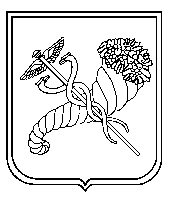 № п/пПрізвище, ім’я, по батькові ДатаЧас№ телефону 1Поллак Маргарита Анатоліївна27.04.20199.00 – 18.0009992790182Сільченко Анастасія Андріївна28.04.20199.00 – 18.0009961700913Подзолков Артем Юрійович29.04.20199.00 – 18.0009302843634Стецко Олександр Михайлович30.04.20199.00 – 18.0005073457515Лашина Наталія Володимирівна01.05.20199.00 – 18.000660420708